27 апреля 2017 года состоялась встреча с представителями управляющих организаций и председателями Советов многоквартирных домов г. Лебедянь27 апреля 2017 года в г. Лебедянь Липецкой области состоялся семинар - совещание с участием руководства Государственной жилищной инспекции Липецкой области, представителей администрации г. Лебедянь, управляющих организаций, председателей Советов многоквартирных домов.В ходе совещания обсудили вопросы выбора способа управления многоквартирным домом, оформления протоколов общих собраний собственников помещений в многоквартирных домах, а также начисление платы за коммунальные ресурсы.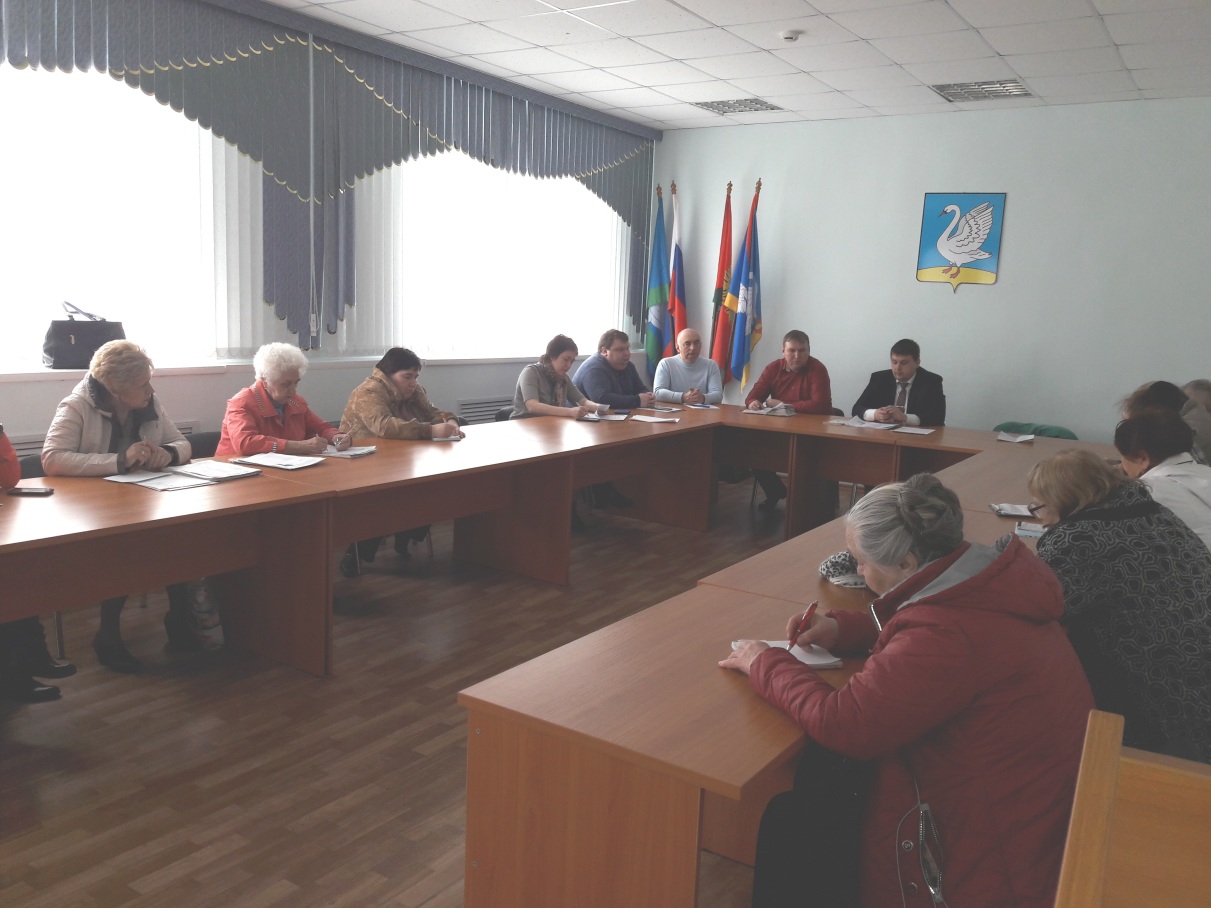 